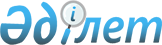 Об утверждении нормативов субсидий, критерий к получателям субсидий, и сроков подачи заявки на получение субсидий на удешевление стоимости затрат на корма маточному поголовью сельскохозяйственных животных по Атырауской области на 2023 годПостановление акимата Атырауской области от 16 мая 2023 года № 70. Зарегистрировано Департаментом юстиции Атырауской области 19 мая 2023 года № 5017-06
      В соответствии со статьями 27, 37 Закона Республики Казахстан "О местном государственном управлении и самоуправлении в Республике Казахстан", пунктом 10 Правил субсидирования развития племенного животноводства, повышения продуктивности и качества продукции животноводства, утвержденных приказом министра сельского хозяйства Республики Казахстан от 15 марта 2019 года № 108 "Об утверждении Правил субсидирования развития племенного животноводства, повышения продуктивности и качества продукции животноводства" (зарегистрирован в Реестре государственной регистрации нормативных правовых актов за № 18404) акимат Атырауской области ПОСТАНОВЛЯЕТ:
      1. Утвердить прилагаемые нормативы субсидий, критерии к получателям субсидий, и сроки подачи заявки на получение субсидий на удешевление стоимости затрат на корма маточному поголовью сельскохозяйственных животных по Атырауской области на 2023 год.
      2. Контроль за исполнением настоящего постановления возложить на курирующего заместителя акима Атырауской области.
      3. Настоящее постановление вводится в действие по истечении десяти календарных дней после дня его первого официального опубликования.
      "СОГЛАСОВАНО"Министерство сельскогохозяйства Республики Казахстан Нормативы субсидий, критерии к получателям субсидий, и сроки подачи заявки на получение субсидий на удешевление стоимости затрат на корма маточному поголовью сельскохозяйственных животных по Атырауской области на 2023 год
					© 2012. РГП на ПХВ «Институт законодательства и правовой информации Республики Казахстан» Министерства юстиции Республики Казахстан
				
      Аким Атырауской области

С. Шапкенов
Приложение к постановлению
Акимата Атырауской области
от 16 мая 2023 года № 70
№
Направление субсидирования
Единица измерения
Норматив субсидий на 1 голову, тенге
Критерии
Срок подачи заявки
1
Маточное поголовье крупного рогатого скота молочного и молочно-мясного направления
голова
240 000
на момент подачи заявки наличие собственного маточного поголовья (коров и телок старше 13 месяцев) не менее 600 голов
С 1 мая по 20 декабря (включительно) текущего года
2
Маточное поголовье крупного рогатого скота
голова
30 000
1) на момент подачи заявки наличие собственного маточного поголовья коров и телок старше 18 месяцев не менее 25 голов;
2) наличие пастбищ
С 1 ноября по 20 (включительно) декабря текущего года
3
Маточное поголовье мелкого рогатого скота
голова
5 000
1) поголовья на момент подачи заявки наличие собственного маточного (маток старше 12 месяцев) не менее 200 голов овец 
2) наличие пастбищ
С 1 ноября по 20 (включительно) декабря текущего года
4
Маточное поголовье лошадей
голова
8 000
1) на момент подачи заявки наличие собственного маточного поголовья (возраст маточного поголовья от 36 месяцев) не менее 50 голов;
2) наличие пастбищ
С 1 ноября по 20 (включительно) декабря текущего года
5
Маточное поголовье верблюдов
голова
8 000
1) на момент подачи заявки наличие собственного маточного поголовья (возраст маточного поголовья от 36 месяцев) не менее 50 голов;
2) наличие пастбищ
С 1 ноября по 20 (включительно) декабря текущего года